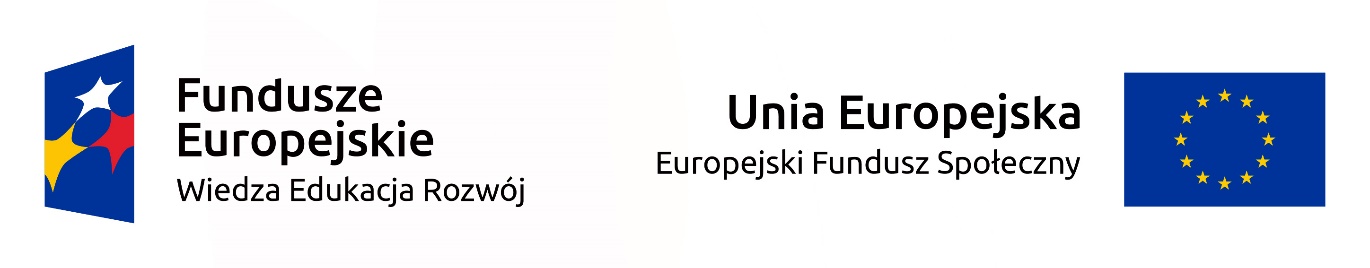 Zamówienie finansowane w ramach: Projektu "Elektronika dla branży automotive- POWR.03.01.00-00-T006/17OGŁOSZENIE O WYBORZE NAJKORZYSTNIEJSZEJ OFERTYPolitechnika RzeszowskaDział Logistyki i Zamówień Publicznych,Al. Powstańców Warszawy 12 ,35-959 Rzeszów, woj. podkarpackie,tel. (017)017 7432175, fax (017)7432175,niniejszym informuje o wyniku postępowania na Kompleksowe zorganizowanie oraz przeprowadzenie szkoleń Programowanie AOI, Programowanie SPI Kohyoung dla studentów kierunku Elektronika i Telekomunikacja.Wybrano ofertę:Rzeszów dnia: 2019-03-12dla zadania:  Kompleksowe zorganizowanie oraz przeprowadzenie szkoleń Programowanie AOI, Programowanie SPI Kohyoung dla studentów kierunku Elektronika i TelekomunikacjaScanditron Sp. z o.o.94-104 Łódźul. Obywatelska 115Cena oferty - 70 960.00 złUzasadnienie wyboru:Zamawiający wybrał najkorzystniejszą ofertę zgodnie z jedynym kryterium oceny ofert -  100 % cena oferty